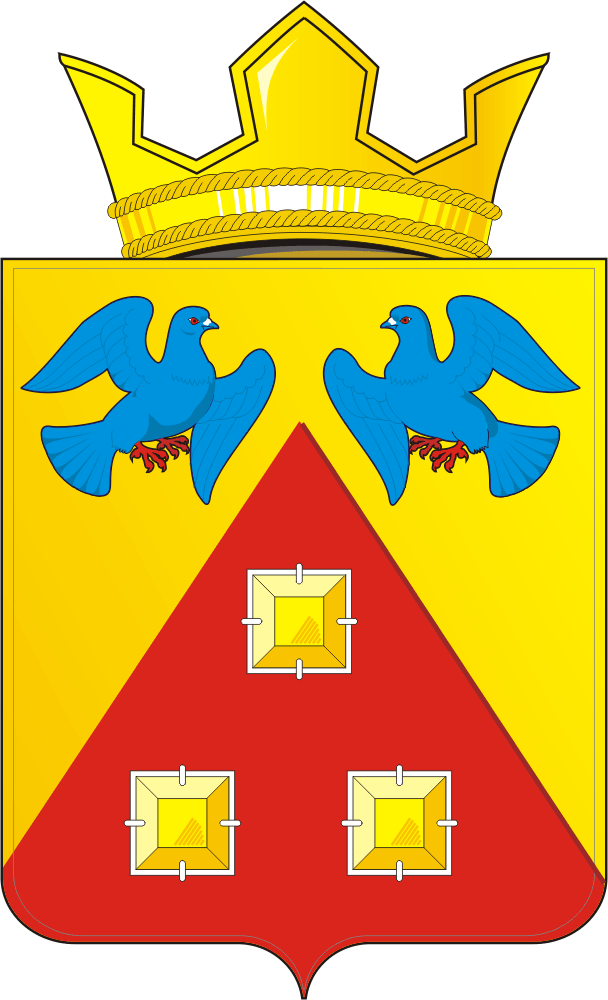 КОНТРОЛЬНО – СЧЕТНЫЙ  ОРГАН «СЧЕТНАЯ ПАЛАТА»МУНИЦИПАЛЬНОГО  ОБРАЗОВАНИЯ САРАКТАШСКИЙ  ПОССОВЕТ  САРАКТАШСКОГО РАЙОНА ОРЕНБУРГСКОЙ ОБЛАСТИ462100, Оренбургская область, п.Саракташ, ул.Свердлова/Депутатская, 5/5, тел. (35333) 6-11-97 E-mail: lan-ksp@mail.ru_____________________________________________            « 03 » сентября   2020 г.                                                                                № 4   ЗАКЛЮЧЕНИЕна проект решения Совета депутатов муниципального образования Саракташский поссовет «О внесении изменений в решение Совета депутатов муниципального образования Саракташский поссовет от 20 декабря 2019 года  №277  «О бюджете муниципального образования  Саракташский поссовет на  2020 год и на плановый период 2021 и 2022 годов»         Заключение контрольно-счетного органа  «Счетная палата» муниципального образования Саракташский поссовет (далее – Счетная палата) на проект решения Совета депутатов муниципального образования Саракташский поссовет «О внесении изменений в решение Совета депутатов муниципального образования Саракташский поссовет от 20 декабря 2019 года №277 «О бюджете муниципального образования Саракташский поссовет на 2020 год и на плановый период 2021 и 2022 годов» (далее – Проект решения) подготовлено в соответствии с требованиями Бюджетного кодекса Российской Федерации, Федерального закона от 07.02.2011 № 6-ФЗ «Об общих принципах организации деятельности контрольно-счетных органов субъектов Российской Федерации и муниципальных образований», Положения «О бюджетном процессе в муниципальном образовании Саракташский поссовет», утвержденного решением Совета депутатов муниципального образования Саракташский поссовет от 28.11.2016г. № 95, Положения о контрольно-счетном органе «Счетная палата» муниципального образования Саракташский поссовет Саракташского раона Оренбургской области», утвержденного решением Совета депутатов муниципального образования Саракташский поссовет от 26.11.2015г. №29.        Проект решения представлен на экспертизу в Счетную палату ведущим специалистом-бухгалтером администрации муниципального образования Саракташский поссовет 03.09.2020 года. Общие положения       Предлагаемые Проектом решения изменения коснутся доходной и расходной части  местного бюджета.         Внесение изменений в бюджет муниципального образования Саракташский поссовет на 2020 год и плановый период 2021 и 2022 годов обусловлено изменением размера межбюджетных трансфертов (дотаций, субсидий) на основании уведомления по расчетам между бюджетами по межбюджетным трансфертам от 19.08.2020г.  №23-5/14 (дотация бюджетам поселений на поддержку мер по обеспечению сбалансированности бюджетов на мероприятия по профилактике и устранению последствий распространения новой короновирусной инфекции на 2020 год и на плановый период 2021 и 2022 годов)  + 62 600,00 рублей, а также уведомления от 26.06.2020г. №06-18/185 о предоставлении субсидии, имеющей целевое назначение на 2020 год и плановый период 2021 и 2022 годов (субсидии бюджетам муниципальных образований на софинсирование капитальных вложений в объекты муниципальной собственности) – 947 100,00 рублей.          Проектом решения предлагается утвердить: доходы бюджета МО Саракташский поссовет в сумме 109 114 500,00 рублей,  или уменьшить на  884 500,00 рублей по сравнению с ранее утвержденными назначениями (109 999 000,00);  расходы - в размере 109 602 877,44 рублей,  или уменьшить на 396 122,56 рублей по сравнению с ранее утвержденными назначениями (109 999 000,00 рублей). Объём дефицита предлагается утвердить в сумме 488 377,44  рублей.  2. Изменение доходной части  бюджета муниципального образования Саракташский поссовет       Проектом решения предлагается утвердить доходы муниципального образования Саракташский поссовет на 2020 год в объеме 109 114 500,00 рублей за счет уменьшения безвозмездных поступлений (таблица 1), в том числе по группам:Таблица №1 (руб.)        Размер «Безвозмездных поступлений» на 2020 год предлагается утвердить в сумме 64 102 500,00 рублей, или уменьшается на 884 500,00 рублей по сравнению с ранее утвержденным бюджетом (64 987 000,00 рублей) за счет уменьшения субсидий на 947 100,00 рублей, в том числе за счет уменьшения по коду 000 202 20077100000 150 «Субсидии бюджетам сельских поселений на софинансирование капитальных вложений в объекты муниципальной собственности» и увеличения дотаций на 62 600,00 рублей, в том числе за счет увеличения по коду 000 202 15002100000150 «Дотации бюджетам сельских поселений на поддержку мер по обеспечению сбалансированности бюджетов».Изменение расходной части бюджетамуниципального образования Саракташский поссовет        На 2020 год проектом решения о бюджете предусмотрены изменения по расходам.  Согласно представленного проекта, расходы местного бюджета предлагается  уменьшить на общую сумму 396 122,56 рублей, в результате они составят 109 602 877,44 рублей (таблица 2).                                                                                                                                     Таблица 2 (руб.)       Изменения вносятся по следующим разделам:      Увеличение бюджетных ассигнований:         - по 0100 «Общегосударственные вопросы» на 192 600,00 рублей  (13 694 790,00 рублей).         Изменение ассигнований  в  разрезе подразделов произведено следующим образом:        0103 «Функционирование законодательных (представительных) органов государственной власти и представительных органов муниципальных образований» ассигнования увеличены на 30 000,00 рублей (80 000,00 рублей) расходы, связанные с печатным изданием «Вестник Саракташа». 0104 «Функционирование Правительства Российской Федерации, высших исполнительных органов государственной власти субъектов Российской Федерации, местных администраций»  ассигнования увеличены на 62 600,00 рублей (10 819 600,00 рублей), расходы на мероприятия по профилактике и устранению последствий распространения новой короновирусной инфекции на 2020 год и на плановый период 2021 и 2022 годов.0113 «Другие общегосударственные вопросы» расходы увеличились на 100 000,00 рублей (627 393,00 рублей).         - по  0400 «Национальная экономика» на 2 288 377,44 рублей (26 005 580,94рублей) за счет увеличения расходов по подразделу 0409 «Дорожное хозяйство (дорожные фонды)» расходы на содержание и ремонт автомобильных дорог общего пользования п.Саракташ.за счет уменьшения:        По разделу 0500 «Жилищно-коммунальное хозяйство» на 2 877 100,00 рублей (38 545 406,50 рублей), в том числе за счет уменьшения расходов по подразделам:       0501 «Жилищное хозяйство» на 1 747 100,00 рублей (25 763 203,50 рублей)       - 947 100,00 рублей возврат межбюджетного трансферта, имеющего целевое назначение;      - 800 000 расходы, направлены  на содержание и ремонт автомобильных дорог общего пользования п.Саракташ (на подраздел 0409  «Дорожное хозяйство (дорожные фонды)»         0503 «Благоустройство» на 1 130 000,00 рублей (6 078 446,87 рублей), расходы, направлены  на содержание и ремонт автомобильных дорог общего пользования п.Саракташ (на подраздел 0409  «Дорожное хозяйство (дорожные фонды)»        за счет увеличения лимитов бюджетных ассигнований, за счет уменьшения   остатков  за счет собственных доходов бюджета на счете на 01.01.2020 года  в сумме   488 377,44 рублей на подраздел:     0103 ««Функционирование законодательных (представительных) органов государственной власти и представительных органов муниципальных образований»» + 30 000,00 рублей;     1113 «Другие общегосударственные вопросы» + 100 000,00 рублей.     0409 «Дорожное хозяйство (дорожные фонды)» +  358 377,44 рублей.Выводы и предложения:        1. Проектом решения по доходам запланировано уменьшение бюджетных ассигнований по сравнению с ранее утвержденными назначениями (109 999 000,00) на 884 500,00 рублей (109 114 500,00 рублей),  по расходам уменьшение  составит  396 122,56 рублей (109 602 877,44 рублей).                                                                                                                                      2. Объём дефицита предлагается утвердить в сумме 488 377,44  рублей.          3. Приложения 1,2,3,4,5 изложены в новой редакции.        Счетная палата  муниципального образования Саракташский поссовет предлагает принять на рассмотрение проект решения Совета депутатов муниципального образования Саракташский поссовет от 20 декабря 2019 года №277 «О бюджете муниципального образования Саракташский поссовет на 2020 год и на плановый период 2021 и 2022 годов».      Председатель Счетной палаты        Саракташского поссовета                                                                  Л.А. Никонова  Наименование показателяУтверждено решением о бюджете от 20.12.19г. №277Утверждено решением о бюджете от 22.06.2020г. №298Проект решения о внесении изменений в бюджет МО Саракташский поссовет на 2020 год и плановый период 2021-2022г.Отклонение (+,-)НАЛОГОВЫЕ И НЕНАЛОГОВЫЕ ДОХОДЫ45 012 000,0045 012 000,0045 012 000,000,00Налоги на прибыль, доходы22 390 000,0022 390 000,0022 390 000,000,00Налоги на товары (работы, услуги), реализуемые на территории Российской Федерации 9 242 000,009 242 000,009 242 000,000,00Налоги на совокупный доход1 452 000,001 452 000,001 452 000,000,00Налоги на имущество 11 792 000,0011 792 000,0011 792 000,000,00Доходы от компенсации затрат бюджетов сельских поселений136 000,00136 000,00136 000,000,00БЕЗВОЗМЕЗДНЫЕ ПОСТУПЛЕНИЯ58 727 000,0064 987 000,0064 102 500,00- 884 500,00Дотации бюджетам бюджетной системы Российской Федерации 26 466 000,0032 726 000,0032 788 600,00+ 62 600,00Субсидии бюджетам бюджетной системы Российской Федерации32 261 000,0032 261 000,0031 313 900,00- 947 100,00Иные межбюджетные трансферты0,000,000,000,00ИТОГО ДОХОДОВ:103 739 000,00109 999 000,00109 114 500,00- 884 500,00Наименование показателейРазделУтверждено решением о бюджете от 20.12.2019г. №277Утверждено решением о бюджете от 22.06.2020г.№298Проект решения о внесении изменений в бюджет МО Саракташский поссовет на 2019 год и плановый период 2020-2021г.Отклонение(+,-)Общегосударственные вопросы010012 554 393,0013 502 190,0013 694 790,00+ 192 600,00Национальная безопасность и правоохранительная деятельность03001 522 500,001 522 500,001 522 500,000,00Национальная экономика040023 717 203,5023 717 203,5026 005 580,94+ 2 288 377,44Жилищно-коммунальное хозяйство050036 510 303,5041 422 506,5038 545 406,50- 2 877 100,00Культура и кинематография080029 234 600,0029 234 600,0029 234 600,000,0Физическая культура и спорт1100200 000,00600 000,00600 000,000,00ИТОГО РАСХОДОВ:103 739 000,00109 999 000,00109 602 877,44- 396 122,56